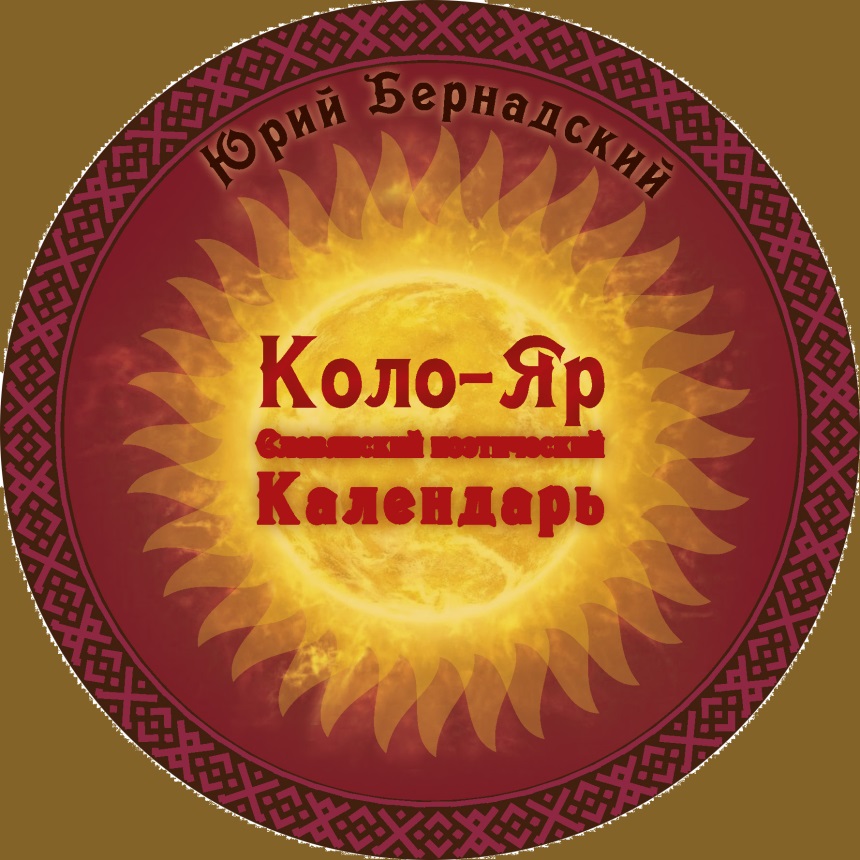 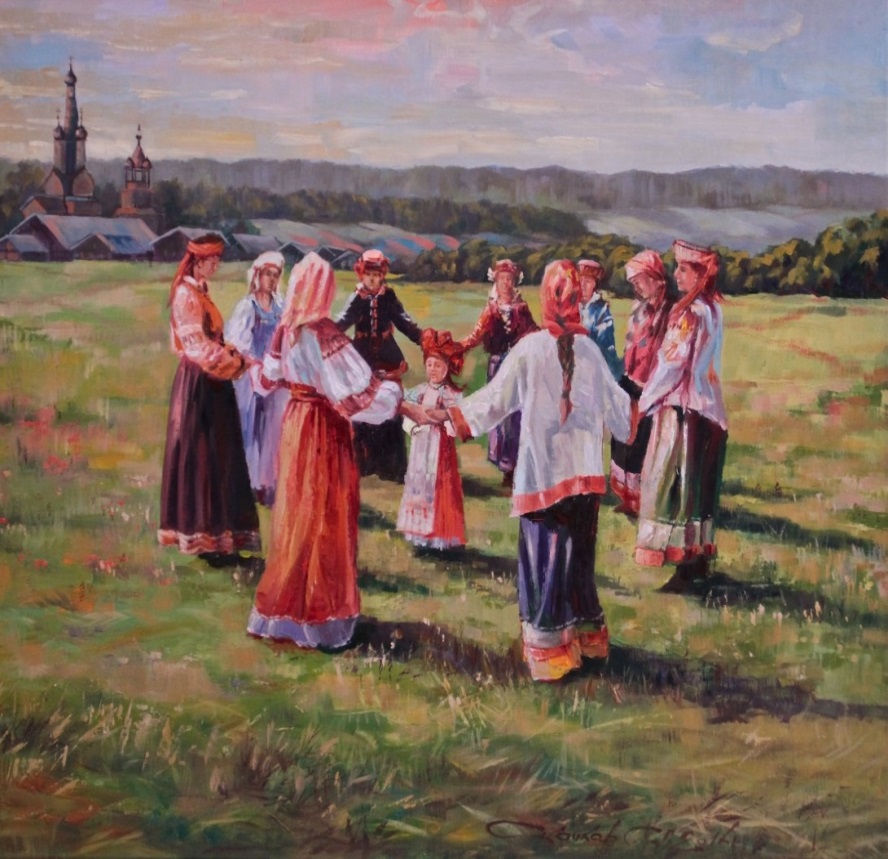 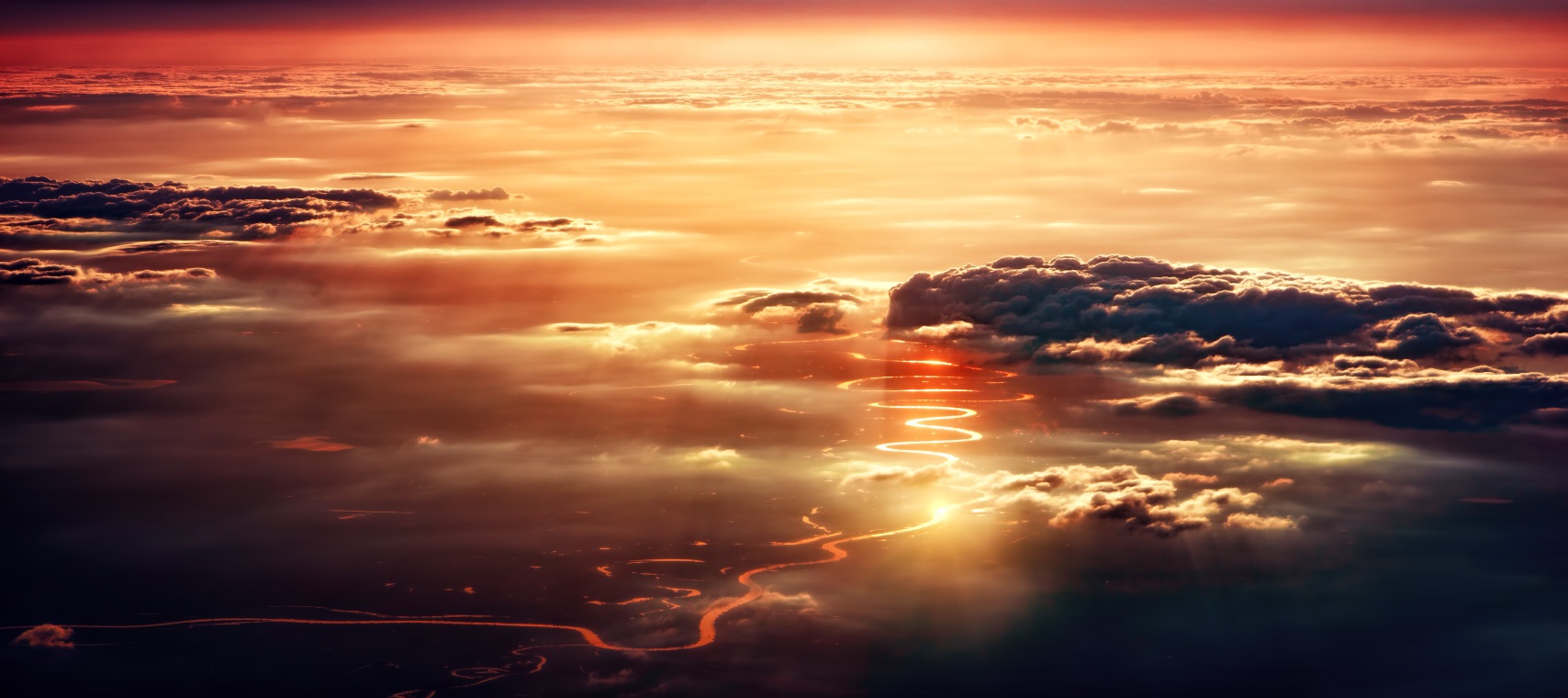                                                                             ПриглашениеКоло-ЯрСлавянский поэтическийКалендарь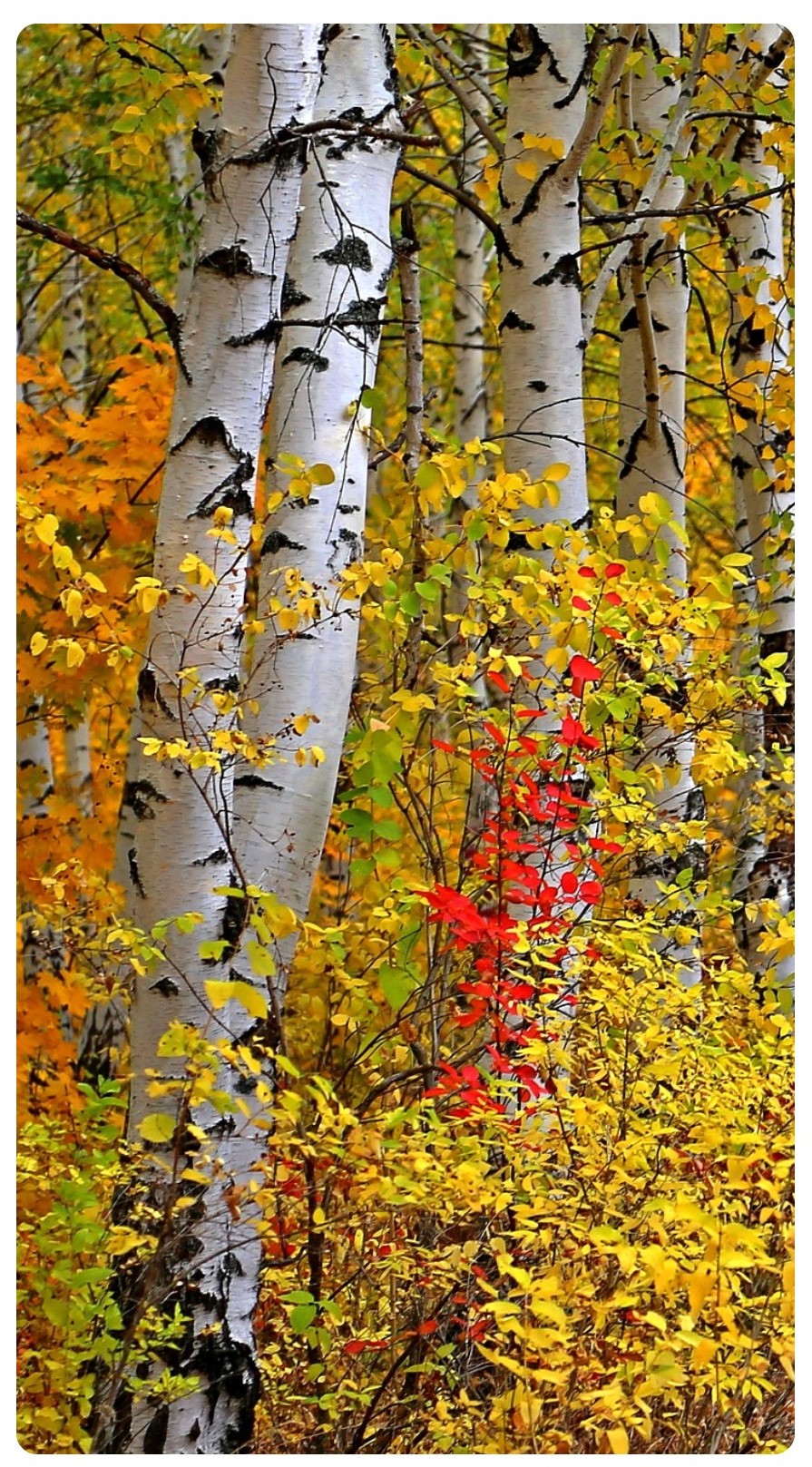 Уважаемый(ая)__________________,Приглашаю ВАС на творческую встречупо случаю выхода в свет моей новой книги.29 октября 2019 года жду ВАС в 16:00в Новосибирской государственной областнойнаучной библиотеке (ул. Советская, 6)Юрий БернадскийКаждый миг в нашей жизни наполнен глубоким смыслом и значением. Встает солнце, начинается день, ему на смену приходит ночь и месяц ясный.Все живое просыпается Весной и расцветает Летом. Следом приходит Осень, а за ней Зимушка-Зима. И так повторяется снова и снова. Замыкается солнечный круг - Коло.На каждый день у наших прадедов были припасены по душе и по сердцу верные приметы и красивые обычаи, традиции и обряды, волшебные истории, сказки да присказки, бывальщины да прибаутки. Своё. Родное. В трудах и заботах, в горе и радости сохраняли они надежду на лучшее и находили духовную опору. Чтобы обрести терпение, верность и стойкость, сохранить здоровье, семью и Отечество на все времена.